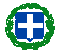 ΕΛΛΗΝΙΚΗ ΔΗΜΟΚΡΑΤΙΑ				Σέρρες:  8/ 5/ 2017ΥΠΟΥΡΓΕΙΟ ΠΑΙΔΕΙΑΣ, ΕΡΕΥΝΑΣΚΑΙ ΘΡΗΣΚΕΥΜΑΤΩΝ  				Αρ. Πρωτ. : 265		       - - - 				ΠΕΡΙΦΕΡΕΙΑΚΗ Δ/ΝΣΗ Α/ΘΜΙΑΣ & Β/ΘΜΙΑΣ ΕΚΠ/ΣΗΣ ΚΕΝΤΡΙΚΗΣ ΜΑΚΕΔΟΝΙΑΣ 		        - - - ΓΡΑΦΕΙΟ ΣΧΟΛΙΚΩΝ ΣΥΜΒΟΥΛΩΝ Β/ΘΜΙΑΣ ΕΚΠ/ΣΗΣ ΣΕΡΡΩΝΣΧΟΛΙΚΟΣ ΣΥΜΒΟΥΛΟΣ ΦΥΣΙΚΗΣ ΑΓΩΓΗΣΤαχ. Δ/νση	:   Κερασούντος 2		ΠΡΟΣ :ΤΚ.                     :   62110 ΣέρρεςΠληροφορίες	:  Μουταφτσή Ολυμπία		Τηλέφωνο	:  23210- 47537, 47538	ΚΟΙΝ.:E-mail	:  grssdser@sch.grWebsite	:  http://users.sch.gr/adanis	ΘΕΜΑ:  «3ο Μαθητικό Αντάμωμα Παραδοσιακών Χορών»	Γνωστοποιείται η διοργάνωση της εκδήλωσης «3ο Μαθητικό Αντάμωμα Παραδοσιακών Χορών» Σχολείων Πρωτοβάθμιας και Δευτεροβάθμιας Εκπαίδευσης, την Τρίτη 6 Ιουνίου 2017, στην Κεντρική πλατεία του Πολυκάστρου του Δήμου Παιονίας. Το 3ο Μαθητικό Αντάμωμα Παραδοσιακών Χορών διοργανώνεται στα πλαίσια της Δικτύωσης σχολείων, κατά τη διάρκεια των Πολιτιστικών Εκδηλώσεων «Πολυκαστρινά», σε συνεργασία με το Δήμο Παιονίας και την υποστήριξη του Σχολικού Συμβούλου Φυσικής Αγωγής. Ο χαρακτήρας της διοργάνωσης δεν είναι διαγωνιστικός,  αλλά αποσκοπεί στη συνεύρεση-αντάμωμα των συμμετεχόντων μαθητών – χορευτών, την αλληλεπίδραση και την ανάπτυξη σχέσης μεταξύ τους, την παρουσίαση της προσπάθειας τους και τη διασκέδασή τους. Καλούνται τα σχολεία που θέλουν να συμμετάσχουν στην εκδήλωση να στείλουν την επισυναπτόμενη δήλωση συμμετοχής μέχρι τις 25-5-2017, στο e-mail:kat_koup@yahoo.gr. Ο μέγιστος χρόνος της παρουσίασης κάθε χορευτικού τμήματος θα είναι  10 λεπτά (ή αντίστοιχα 5 χοροί). Παρακαλείσθε να τηρήσετε τον περιορισμό αυτό για την καλύτερη διεξαγωγή της εκδήλωσης και την αποφυγή ταλαιπωρίας των μαθητών/-τριών. Η παρουσίαση των χορών θα γίνει με CD, εκτός και αν κάποιο σχολείο διαθέτει δυνατότητα ορχήστρας, η οποία θα βαρύνει οικονομικά το ίδιο το σχολείο.Θεμιτό είναι οι μαθητές-τριες να είναι ντυμένοι με παραδοσιακές φορεσιές, χωρίς αυτό να κρίνεται απαραίτητο. Το αναλυτικό πρόγραμμα παρουσίασης θα αποσταλεί στα συμμετέχοντα σχολεία, αμέσως μετά την ημερομηνία λήξης υποβολής των συμμετοχών. Προτεραιότητα στη διαμόρφωση του προγράμματος θα έχουν οι δηλώσεις συμμετοχής των σχολείων με βάση την ημερομηνία παραλαβής τους. Διπλώματα συμμετοχής θα δοθούν σε όλα τα συμμετέχοντα σχολεία.Τα Σχολεία Δικτύωσης είναι:1ο Δημοτικό Σχολείο Πολυκάστρου, 2ο Δημοτικό Σχολείο Πολυκάστρου, Δημοτικό Σχολείο Αγίου Πέτρου.Σχολείο Συντονισμού: 2ο Δημοτικό Σχολείο Πολυκάστρου,  Υπεύθυνη εκπ/κος – πληροφορίες:: κ. Κούπανη Αικατερίνη,  τηλ.: 6977285317. Παρακαλούνται οι Διευθυντές/-τριες των σχολικών μονάδων να ενημερώσουν τους εκπαιδευτικούς Φ.Α.                                                                 Ο Σχολικός Σύμβουλος Φυσικής Αγωγής                          Δρ. Απόστολος Ντάνης